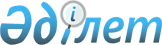 О внесении изменения в Решение Коллегии Евразийской экономической комиссии от 5 марта 2013 г. № 31Решение Коллегии Евразийской экономической комиссии от 13 августа 2013 года № 161

      Коллегия Евразийской экономической комиссии решила:



      1. Внести в Решение Коллегии Евразийской экономической комиссии от 5 марта 2013 г. № 31 «Об обеспечении транспарентности в процессе принятия актов Евразийской экономической комиссии в области применения санитарных, карантинных фитосанитарных и ветеринарно-санитарных мер» следующие изменения:



      а) пункт 2 после слова «продолжительностью» дополнить словами «не менее»;



      б) в абзаце втором пункта 3 цифры «10» заменить цифрами «30».



      2. Настоящее Решение вступает в силу по истечении 30 календарных дней с даты его официального опубликования.      Врио Председателя Коллегии

  Евразийской экономической комиссии                      Т. Валовая
					© 2012. РГП на ПХВ «Институт законодательства и правовой информации Республики Казахстан» Министерства юстиции Республики Казахстан
				